«Утверждаю»Заведующий МКДОУ детский сад «Тополёк»Н.Л. Жуласова ____________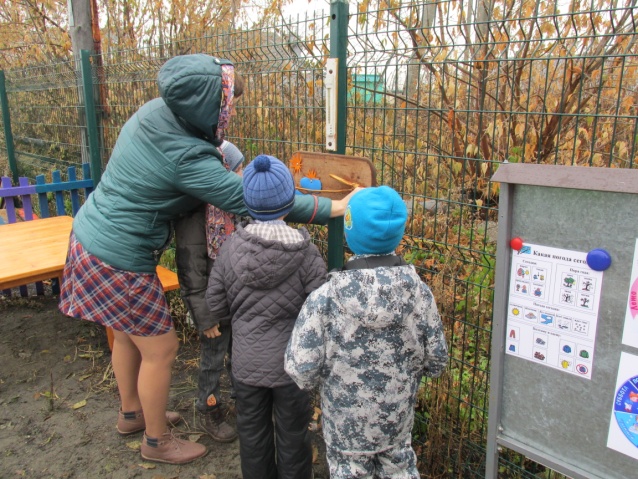 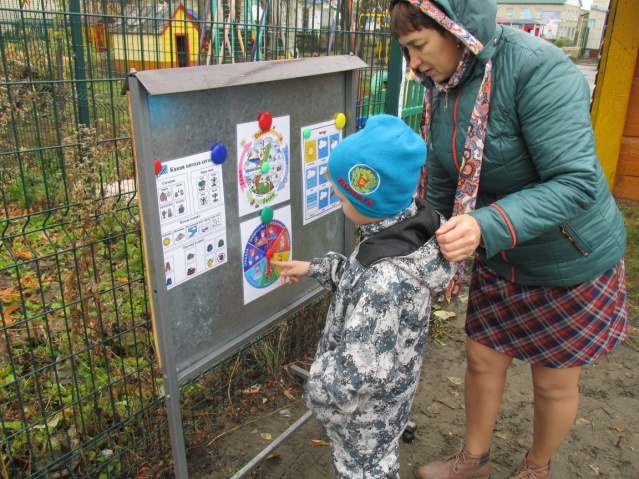 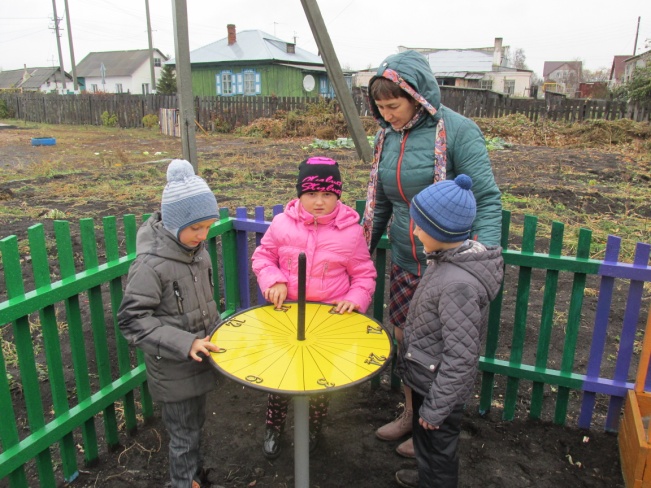 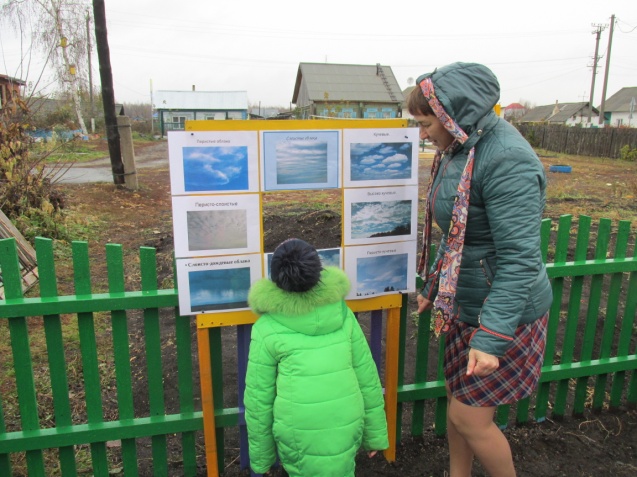 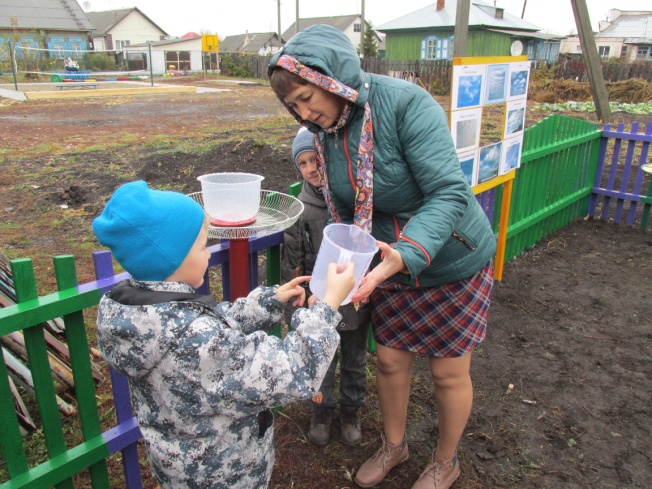 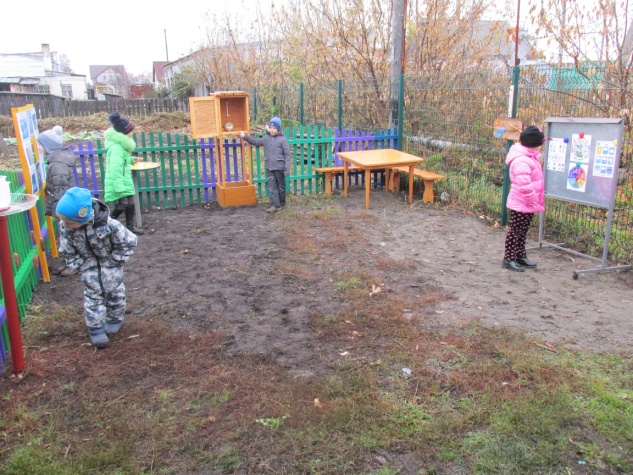 